                                                                                                               ΠΕΙΡΑΙΑΣ  30/04/2022, Α.Π: 33ΠΡΟΣ: ΤΑ ΜΕΛΗ ΤΟΥ ΣΥΛΛΟΓΟΥΘέμα: Τιμούμε την Εργατική Πρωτομαγιά   	Συνάδελφοι, συναδέλφισσες,	Η 1η Μαΐου είναι και παραμένει η μεγάλη μέρα που η παγκόσμια εργατική τάξη τιμάει τους νεκρούς της που έπεσαν ηρωικά στον αγώνα για το οκτάωρο, αλλά και σε όλους τους αγώνες που έχουν δοθεί για τα εργατικά δικαιώματα και ένα καλύτερο αύριο στην κοινωνία. Η Πρωτομαγιά είναι πάντα ημέρα πάλης και συνέχειας αυτών των αγώνων.	136 χρόνια μετά από την απεργία στο Σικάγο για το 8ωρο, που κατακτήθηκε με αγώνες και θυσίες δεκαετιών της εργατικής τάξης, οι εργαζόμενοι συνεχίζουνε να βρίσκονται στο στόχαστρο της κυρίαρχης πολιτικής και όλων των κυβερνήσεων που την υπηρετούν. Η σημερινή κυβέρνηση της Νέας Δημοκρατίας έχει περάσει μια σειρά αντεργατικών νόμων που  καταστρατηγούν βασικά εργασιακά δικαιώματα και κατακτήσεις, όπως την κατάργηση του 8ωρου και την καθιέρωση 10ωρης ελαστικής εργασίας, τις απλήρωτες υπερωρίες, τη γενίκευση των ατομικών συμβάσεων εργασίας, την κατάργηση της κυριακάτικης αργίας, την καθιέρωση εξελιγμένων μορφών εκμετάλλευσης (τηλεργασία). Έχει ψηφίσει το χτύπημα της δράσης και της λειτουργίας των σωματείων,  με τον έλεγχο του μητρώου μελών από κράτος και εργοδότες, με την ποινικοποίηση της συνδικαλιστικής πάλης, με το χτύπημα του δικαιώματος της απεργίας. Τα αντεργατικά αυτά μέτρα αποτελούν ιστορική πρόκληση για το οργανωμένο εργατικό κίνημα και σημαίνουν ώρα ευθύνης και αγώνα για όλους τους εργαζόμενους.	Την ίδια στιγμή η κυβέρνηση συνεχίζει την αθρόα επιδότηση του κεφαλαίου με δημόσιο χρήμα, εντείνει την υποχρηματοδότηση σε Παιδεία και Υγεία, αφήνει υποστελεχωμένα τα νοσοκομεία και τα σχολεία, εξακολουθεί να εφαρμόζει την ίδια αποτυχημένη επιδημιολογική πολιτική και χτυπά τα ασφαλιστικά και συνταξιοδοτικά δικαιώματα. Έχει βαρύτατες ευθύνες για τους περισσότερους από 25.000 θανάτους συμπολιτών μας, για τη συνέχιση της εκατόμβης της επιδημίας, για τη δραματική σημερινή τριτοκοσμική εικόνα των νοσοκομείων.	Η φετινή Πρωτομαγιά βρίσκει τον λαό να δοκιμάζεται άγρια απ' το ολοένα αυξανόμενο κύμα της ακρίβειας και των ανατιμήσεων που εξανεμίζουν τα πενιχρά μας εισοδήματα. Η βασική αιτία της ακρίβειας βρίσκεται στην ακόρεστη δίψα του κεφαλαίου, εγχώριου και διεθνούς, για περισσότερα κέρδη, στην πολιτική των ιδιωτικοποιήσεων και της λεηλασίας του δημόσιου χρήματος για τα συμφέροντα των μεγάλων κεφαλαιοκρατικών ομίλων, στην πολιτική που υπηρετεί πιστά και η σημερινή κυβέρνηση. Βρίσκει ακόμα όλη την ανθρωπότητα να συνταράζεται απ' τον πόλεμο που έχει ξεσπάσει στην Ουκρανία, σαν αποτέλεσμα των διεθνών κεφαλαιοκρατικών ανταγωνισμών, και που το θύμα του είναι όπως πάντα οι ανυπεράσπιστοι λαοί.	Μέσα σε αυτές τις σύνθετες και δύσκολες συνθήκες, δεν πρέπει να ξεχνάμε ότι η  1η ΜΑΪΟΥ είναι μέρα σύμβολο στον αγώνα για την κατάργηση της εκμετάλλευσης ανθρώπου από άνθρωπο. Τιμούμε τους νεκρούς της τάξης μας. Τους νεκρούς του Σικάγο το 1886, της πρώτης Πρωτομαγιάς στην Αθήνα το 1924, του Μάη του ’36 στη Θεσσαλονίκη, τους 200 εκτελεσθέντες στο σκοπευτήριο της Καισαριανής το ’44.	Οι αγώνες μας είναι οι μόνοι που μπορούν να βάλουν φραγμό στην εγκληματική πολιτική που εξοντώνει καθημερινά τους εργαζόμενους, είναι οι μόνοι που μπορούν να βάλουν φραγμό στον πόλεμο και στους δολοφονικούς σχεδιασμούς των ισχυρών. Η φετινή Πρωτομαγιά να γίνει αφετηρία του αγώνα για το σταμάτημα της ακρίβειας, της οικονομικής εξαθλίωσης και της διάλυσης της  δημόσιας υγείας και παιδείας, για την αποτροπή της εμπλοκής της χώρας στον ιμπεριαλιστικό πόλεμο της Ουκρανίας, για  την ανατροπή των αντεργατικών νόμων της κυβέρνησης, για τη συνολική αντεπίθεση του εργαζόμενου λαού.ΟΛΟΙ και ΟΛΕΣ ΣΤΙΣ ΠΡΩΤΟΜΑΓΙΑΤΙΚΕΣ ΑΠΕΡΓΙΑΚΕΣ ΣΥΓΚΕΝΤΡΩΣΕΙΣΑθήνα: πλατεία Κλαυθμώνος, 11:00 π.μ. Πειραιάς: Πασαλιμάνι, 11.00 π.μ. ΣΤΗΝ ΕΝΟΤΗΤΑ Η ΔΥΝΑΜΗΣΤΟΥΣ ΑΓΩΝΕΣ Η ΕΛΠΙΔΑΑ΄ ΣΥΛΛΟΓΟΣ  ΕΚΠΑΙΔΕΥΤΙΚΩΝ Π.Ε. ΠΕΙΡΑΙΑ“ΡΗΓΑΣ ΦΕΡΑΙΟΣ”ΤΖΑΒΕΛΛΑ ΚΑΙ ΑΛΕΞΑΝΔΡΟΥ 1  , ΠΕΙΡΑΙΑΣ 18533                      e-mail: info@rigasfereospeiraias.gr      http://www.rfp.gr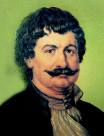 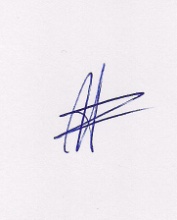 Ο ΠΡΟΕΔΡΟΣΜΑΡΙΟΣΧΑΔΟΥΛΗΣΓΙΑ ΤΟ  Δ.Σ.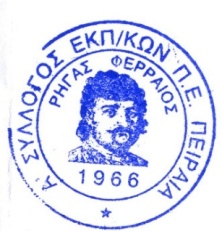 Ο ΓΕΝ. ΓΡΑΜΜΑΤΕΑΣ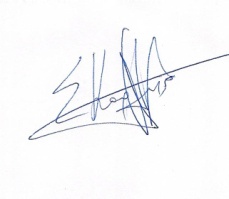 ΣΩΤΗΡΗΣ ΚΑΡΛΗΣ